Kiki Wallace – IFA U13 & 14 Head CoachLicense: USSF “B” License Education:Indiana University, Bloomington, Indiana, 2004-20007Coaching Experience:High Country Soccer Association (Boone, NC) Director of Coaching, 2008-2017-35 Players signed with college programs-2 players represented US Youth National TeamsAppalachian State University Assistant Coach, 2007-2008Honors and AwardsPlaying Experience:Indiana University, 2004-2007-National Champions, 2004-Big Ten Champions, 2006Connecticut ODP Team, 2002-2003Edwin O. Smith High School (CT), 2001-2003-NSCAA National Top 25, 2002Indiana ODP Team, 2000-2001Bloomington High School North, 1999-2001South Central Soccer Academy
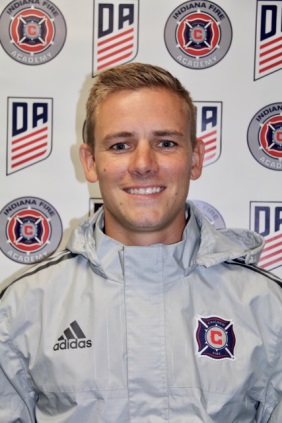 